Allegato 2PNRR – Missione 4: Istruzione e ricerca – Componente 1 Investimento 3.2: Scuola 4.0 Azione 2 - Next GENERATION LABS - Laboratori per le professioni digitali del futuro: Codice progetto M4C1I3.2-2022-962-P-12658; dal titolo: Labs in use; CUP: B44D22003420006Al Dirigente Scolastico dell’IISACPdi OrvietoGriglia di valutazione dei titoli per l’incarico di Collaudatore Il/la sottoscritto/a___________________________________________________________________ nato/a a__________________ il ___/____/___ dichiara sotto la propria responsabilità e consapevole che le dichiarazioni false, la falsità negli atti e l’uso di atti falsi comportano l’applicazione delle sanzioni penali previste dall’art. 76 del DPR 445/2000, il possesso dei seguenti titoli:Data __________________							Firma									______________________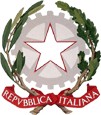 ISTITUTO DI ISTRUZIONE SUPERIORE ARTISTICA CLASSICA E PROFESSIONALEP.ZZA CHAEN SNC - ORVIETO - 05018 - TR - 0763342878tris00200a@istruzione.it - tris00200a@pec.istruzione.itTitolo di accesso (si valuta un solo titolo)Punteggio dichiaratoRiservato alla commissioneDiploma di laurea in aree disciplinari relative alle competenze professionali richieste (ingegneria, architettura, design ecc.)• Punti 25 (con votazione 110 e lode)Punti 20 (con votazione da 110 a 100) • Punti 15 (con altra votazione)Max punti 25Diploma di istruzione secondaria superiore o altra laurea e almeno 5 anni di servizio come docente a tempo indeterminato (in alternativa alla laurea specialistica)Punti 15Altri titoliCorsi di specializzazione, perfezionamento post-laurea attinenti la tipologia di incarico (Punti 2 per ogni titolo)Max. punti 10Abilitazione professionale attinente la tipologia di incaricopunti 10Certificazioni informatiche Punti 2,5 per ogni certificazioneMax punti 5Corsi di aggiornamento attinenti la didattica innovativaPunti 1 per ogni corsoMax punti 5Esperienze lavorativePregresse esperienze in qualità di progettista, installatore e/o collaudatore in progetti attinenti al settore richiesto (PON, PNSD ecc…) - punti 5 per ogni esperienzaMax punti 20Componente Team dell’Innovazione – punti 1 per ogni anno scolasticoMax punti 5Incarico di Animatore Digitale e/o funzione strumentale per l’innovazione – punti 2,5 per ogni anno scolasticoMax punti 20TOTALE (max 100 punti)